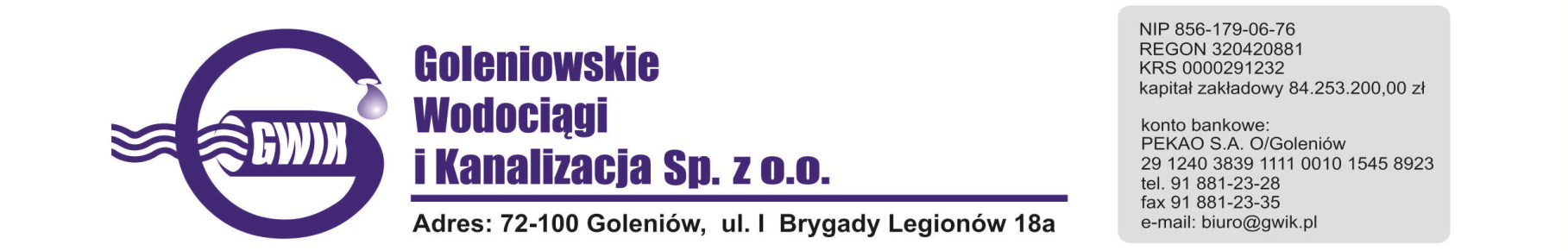 Goleniów 11.04.2019OGŁOSZENIE O PRZERWIE W DOSTAWIE WODYGoleniowskie Wodociągi i Kanalizacja Spółka z o.o. w Goleniowie informuje, iż w związku z awaria na przyłączu wodociągowym  w ul. Fabrycznej w Goleniowie w dniu: 12.04.2019 r. (piątek) zostanie wstrzymana dostawa wody do odbiorców w ulicy:- Fabryczna- Rzemieślnicza- Chopina 12, 12a, 12b, 12c- Bankowa 2, 2a, 8- I Brygady Legionów 16Planowane godziny wstrzymania dostawy wody w godzinach od 800 do 930  Godziny w/w prac mogą ulec zmianie.                                                                                 Przepraszamy za powyższe niedogodności.